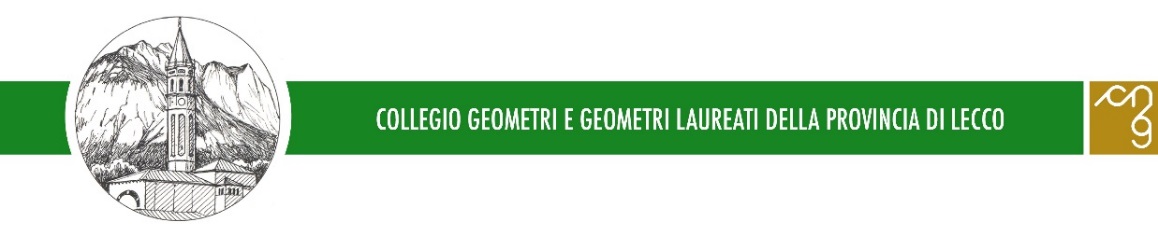 SCHEDA DI ADESIONESUPERBONUS 110% e CESSIONE DEI CREDITI07-14-21-28 OTTOBRE 2020Online    Cognome / Nome   _____________________________________________________________________Indirizzo: Via ___________________________________________________________ n. ____________Città _____________________________________________Prov.________________ cap ___________Tel. Uff. ____________________________ Cell. _____________________________________________Cod. Fisc. ____________________________________________________________________________ P.iva	_______________________________________________________________________________E-mail _____________________________________________________________________@gmail.comCollegio / Ordine Professionale _______________________________________ N. albo______________Intestare la fattura a (se diverso): __________________________________________________________Codice destinatario o indirizzo pec: _________________________________________________________eventuale regime di esonero: _________________________________________________________________________________________ , lì __________________    __________________________________          		(luogo)				      (data)                                             (firma)All’invio della scheda di adesione la Segreteria del Collegio verificherà la disponibilità dei posti e comunicherà l’avvenuta iscrizione. Ad avvenuta iscrizione, il partecipante invierà copia dell’avvenuto bonifico alla Segreteria del Collegio. La mattina dell’evento il partecipante riceverà alla mail comunicata con la scheda di adesione (......@gmail) il link per il collegamento alla piattaforma Google Meet. CLAUSOLA DI RISERVATEZZA: il link per il collegamento alla piattaforma Google Meet è strettamente personale e non può essere divulgato a terzi				PER ACCETTAZIONE 		_________________________________											     firmaAi sensi del D.Lgs 196/2003 e del GDPR n. 679/2016 informiamo che il trattamento dei vs. dati personali verrà utilizzato esclusivamente per fini amministrativi - contabili senza essere ceduti a terzi. È comunque facoltà degli interessati esercitare tutti i diritti previsti dall’art.13 del D.Lgs citato e dagli artt. 15 e 17 del GDPR.